بسمه تعالی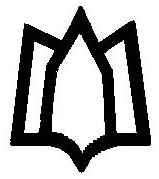 دانشگاه علوم پزشكي و خدمات بهداشتي درماني استان همدانمعاونت  آموزشي دانشگاهمركز مطالعات و توسعه آموزش علوم پزشکیفرم طرح درس پایههمكار محترم . . . . . . . . . از آنجایی که فرآیند یاددهی- یادگیری پروسه ای است که رسیدن به اهداف آن بدون برنامه ریزی امکان پذیر نیست، لذا تدوین طرح درس در آغاز فرآیند آموزش (به عنوان نقشه و راهنمای تدریس برای مدرسین و دانشجویان)، ضروری بوده و به عنوان يكي از ابزارهاي اصلي فعاليت آموزشی مدرسين مطرح مي باشد. لذا خواهشمند است مدرسین محترم در تکمیل طرح درس نهایت دقت را مبذول فرمایند.  مشخصات درس و مدرس(تکمیل همه ی موارد این بند ضروری می باشد)عنوان درس : پرستاری اورژانس در بحران و حوادث غیر مترقبه                             نام و نام خانوادگی مدرس: دکتر میثم صفی کیکلهنام و نام خانوادگی مسئول درس: دکتر میثم صفی کیکلهنام و نام خانوادگی مدیر گروه: نوع و میزان واحد به تفکیک:      نظري    1  واحد ،        عملي   5/0 واحدرشته و مقطع تحصیلی دانشجو: کارشناسی پرستاریزمان درس:  نیمسال1401-1400  مکان آموزش : دانشكده پیراپزشکی نهاوندشیوه نمره دهیمنابع: Howard. K. P , Steinmann.R.A (2010). Sheehy's Emergency Nursing: principles and practice. (6TH ed). St. Louis: MosbyWalsh, M. & Kent, A. (2001). Accident and Emergency Nursing. (4th ed)OBE RC, Charters A, Dawood M, Bennett P. Oxford handbook of emergency nursing: Oxford University Press; 2016.Solheim J. Emergency nursing: The profession, the pathway, the practice: Sigma Theta Tau; 2016هینکل ج، اچ چیور ک. برونر و سودارث بیماری‌های عفونی ، اورژانس و بلایا. مترجمین: شجاعی م، نوغانی. 1397. ویراست چهاردهم .تهران: انتشارات حیدریدبیریان ا، گلشنی غ، قزلقاش ع. کلیات فوریت‌های پرستاری.1390، تهران : نشرو تبلیغ بشرینیک روان منفرد م. روش‌های اداره مصدومین در سوانح و اورژانس. 1392. تهران : نوردانشکمیته کشوری تریاژ اورژانس بیمارستانی .دستورالعمل کشوری تریاژ اورژانس بیمارستانی به انظمام ملاحظات تریاژ عفونی و کووید -19. 1399. ویرایش چهارم. تهران: معاونت درمان وزارت بهداشت جلسه نظریتاریخسرفصل (عنوان)اهداف رفتاریحیطه یادگیریروش تدریسمدت زمانوسایل کمک آموزشیروش ارزشیابی130/11/1400ارزشیابی آغازین- بررسی چگونگی ساختار بخش اورژانس، اصول پرستاری در بلایا و فوریت‌ها ، کاربرد فرایند پرستاری در فوریت‌ها، رعایت ملاحظات اخلافی و قانونیقسمت‌های مختلف بخش اورژانس را توضیح دهدموقعیت فیزیکی یک اورژانس مناسب را تفسیر کنداهداف درمان و مراقبت های پرستاری در بخش اورژانس را شرح دهد. الویت در اقدامات فوری برای هر بیمار اورژانسی را بحث کند.اهمیت بکارگیری فرایند پرستاری در اورژانس را بیان کندملاحظات پزشکی، قانونی و اخلاقی در بخش اورژانس را بیان نماید.شناختی- فهمیدن،ارزشیابی و قضاوتسخنرانی، پرسش و پاسخ 2 ساعتکامپیوتر اسلاید پاورپوینت، فضای مجازیتستی- تشریحی27/11/1400تریاژ1.. به الگوریتم تریاژ اورژانس بیمارستانی ESI.VI توجه کند.2.گروه بندی بیماران اورژانس بیمارستانی را براساس تریاژ ESI.VI مقایسه نماید.3. تفاوت نحوه انجام تریاژ در اورژانس بیمارستانی، بلایا، تلفنی مقایسه کند.4. درباره نقش پرستار اورژانس در انواع تریاژ بحث کند.عاطفی - دریافت و توجه کردنشناختی- فهمیدن، ارزشیابی و قضاوتسخنرانی، پرسش و پاسخ 2 ساعتکامپیوتر اسلاید پاورپوینت، فضای مجازیتستی- تشریحی314/11/1400احیاء قلبی ریوی اولیه با کاربرد اصول CPRبه الگوریتم احیای قلبی-ریوی را توجه کند.علائم  و نشانه‌های ایست قلبی تنفسی را شرح دهدداروهای مورد استفاده در احیا قلبی-ریوی را توضیح دهد.اقدامات احیا قلبی-ریوی را به ترتیب اولویت به نحو صحیح تحلیل کندعاطفی - دریافت و توجه کردنشناختی- فهمیدن، ارزشیابی و قضاوتسخنرانی، پرسش و پاسخ 2 ساعتکامپیوتر اسلاید پاورپوینت، فضای مجازیتستی- تشریحی421/11/1400تهیه نمونه‌های آزمایشگاهی در موارد ضروریاهمیت تهیه صحیح نمونه‌های مختلف آزمایشگاهی در بخش اورژانس را شرح دهد.انواع مختلف آزمایشات درخواستی در بخش اورژانس برای بیماران مقایسه کند.درباره مراقبت‌های پرستاری قبل از تهیه انواع مختلف آزمایشات درخواستی بحث کند.شناختی- فهمیدنقضاوت و ارزشیابیسخنرانی، پرسش و پاسخ 2 ساعتکامپیوتر اسلاید پاورپوینت، فضای مجازیتستی- تشریحی420/1/1401درمانی وریدی مبتنی بر نوع و نیاز  مددجو / بیمارانواع مختلف مایعات و سرم های تزریقی را شرح دهد.انواع مختلف فراوردهای خونی  را توضیح دهد.مراقبت‌های پرستاری قبل از تجویز سرم های تزریقی و فراوردهای خونی را مقایسه کند.شناختی- فهمیدنقضاوت و ارزشیابیسخنرانی، پرسش و پاسخ 2 ساعتکامپیوتر اسلاید پاورپوینت، فضای مجازیتستی- تشریحی527/1/1401مدیریت دردانواع درد را توضیح دهد.روش های بررسی درد را شرح دهد.روشهای تسکین دارویی و غیر دارویی درد را مقایسه کند.فرایند پرستاری مراقبت از بیماران دچار درد را بنویسد.شناختی- فهمیدنقضاوت و ارزشیابی- ترکیبسخنرانی، پرسش و پاسخ 2 ساعتکامپیوتر اسلاید پاورپوینت، فضای مجازیتستی- تشریحی610/2/1401مراقبت های پرستاری اورژانس در آسیب های ناشی از عوامل محیطی1اقدامات پرستاری اورژانسی را در بیماران دچار گرمازدگی، سرمازدگیرا مقایسه کند.اقدامات پرستاری اورژانسی را در بیماران دچار انواع سوختگی را مقایسه کند.اقدامات پرستاری اورژانسی را در بیماران دچار برق گرفتگی را شرح دهداقدامات پرستاری اورژانسی را در بیماران دچار  انواع گزیدگیرا مقایسه کند.شبات‌ها و تفاوت‌های اقدامات پرستاری اورژانسی در مسمومیت‌های خوراکی، اشتنشاقی و پوستی را شرح دهد.شناختی- فهمیدنقضاوت و ارزشیابی سخنرانی، پرسش و پاسخ 2 ساعتکامپیوتر اسلاید پاورپوینت، فضای مجازیتستی- تشریحی717/2/1401مراقبت های پرستاری اورژانس در آسیب های ناشی از عوامل محیطی2علائم و نشانه‌های انواع مختلف شکستگی  را مقایسه کند.علائم و نشانه‌های صدمات قفسه سینه را توضیح دهد.علائم و نشانه‌های صدمات نخاعی را توضیح دهد.علائم و نشانه‌های ضربه به سر را توضیح دهد. اقدامات پرستار اورژانس را  در انواع  شکستگی ها، صدمات قفسه سینه ، ‌ صدمات نخاعی مقایسه کند.شناختی- فهمیدنقضاوت و ارزشیابیسخنرانی، پرسش و پاسخ 2 ساعتکامپیوتر اسلاید پاورپوینت، فضای مجازیتستی- تشریحی817/2/1401شوک و انواع آن مکانیسم ایجاد انواع شوک را توضیح دهد. علائم بالینی انواع شوک را به طور کامل براساس رفرنس توضیح دهد. اقدامات پرستاری در  انواع شوک را مقایسه کندشناختی- فهمیدنقضاوت و ارزشیابیسخنرانی، پرسش و پاسخ 2 ساعتکامپیوتر اسلاید پاورپوینت، فضای مجازیتستی- تشریحی924/2/1401اجسام خارجی در چشم گوش و حلق و بینیمراقبت های پرستاری اورژانس در ورود اجسام خارجی به چشم ، گوش، حلق و بینی را مقایسه کند شناختی- قضاوت و ارزشیابیسخنرانی، پرسش و پاسخ 2 ساعتکامپیوتر اسلاید پاورپوینت، فضای مجازیتستی- تشریحی924/2/1401حوادث زمان جنگانواع آسیب‌های ناشی از حوادث تروریستی را مقایسه کند چگونگی بکارگیری احتیاطات ایزولاسیون ضروری را برای عوامل تروریسم توضیح دهد. تفاوت در مراقبت پرستاری مربوط به حوادث جمعی و تروریسم را شرح دهدشناختی- فهمیدنقضاوت و ارزشیابیسخنرانی، پرسش و پاسخ 2 ساعتکامپیوتر اسلاید پاورپوینت، فضای مجازیتستی- تشریحیجلسه عملیتاریخسرفصل (عنوان)اهداف رفتاریحیطه یادگیریروش تدریسمدت زمانوسایل کمک آموزشیروش ارزشیابی17/3/1401انواع بانداژعلاقمندی خود به درس را با حضور با آمادگی قبلی در کلاس درس عملی نشان دهد.برای کاهش تورم عضو به طور صحیح بانداژ انجام دهد.4- ثابت نگه داشتن پانسمان به طور صحیح بانداژ انجام دهد.انواع روش های بانداژ را در موارد مختلف برروی ماکت به طور صحیح به اجرا در آورد. عاطفی دریافت و توجه روانی- حرکتینمایش علمی2 ساعتماکتآزمون شفاهی عملی221/3/1401کنترل خونریزی در بحرانانواع روش‌های کنترل خونریزی خارجی را  بر روی ماکت انجام دهد.نمایش علمی2 ساعتماکتآزمون شفاهی عملی323/3/1401بی حرکت کردن عضوانواع روش‌های بی حرکت کردن عضو را بر روی آتل انجام دهدنمایش علمی2 ساعتماکتآزمون شفاهی عملی428/3/1401انتقال و جابه‌جایی مصدوماز ابزارهای انتقال سریع بیمار به درستی استفاده کند. روش های انتقال مصدوم را به طور کامل و صحیح بر روی ماکت اجرا نماید. نمایش علمی2 ساعتماکتآزمون شفاهی عملی529/3/1401احیای قلبی – ریوی پایهمانورهای باز کردن راه هوایی را  بر اساس مطالب ارائه شده در کلاس به طور صحیح  انجام دهد. روش های مختلف تنفس مصنوعی را  به طور صحیح بر روی ماکت اجرا نماید. نمایش علمی2 ساعتماکتآزمون شفاهی عملی6و730/3/1401احیای قلبی – ریوی پایهلوله گذاری داخل تراشه را  به طور صحیح بر اساس مطالب ارائه شده در کلاس بر روی ماکت انجام دهد. ماساژ قلبی را به طور صحیح بر اساس مطالب ارائه شده در کلاس بر روی ماکت انجام دهد.مراحل احیاء قلبی-ریوی را به طور کامل بر اساس رفرنس انجام دهد.نمایش علمی2 ساعتماکتآزمون شفاهی عملینوع ارزشیابیتاریخابزار ارزشیابیميزان امتياز از کلكوئيز-ارائه پروژه210%امتحان عملی8آزمون عملی - سوالات شفاهی40%امتحان پايان ترم10آزمون کتبی - سوالاتMCQ50%سایر مواردمجموع